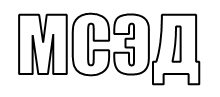 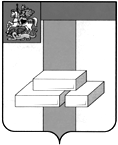 АДМИНИСТРАЦИЯГОРОДСКОГО ОКРУГА ДОМОДЕДОВОМОСКОВСКОЙ ОБЛАСТИКОМИТЕТ ПО УПРАВЛЕНИЮ ИМУЩЕСТВОМпл.30-летия Победы, д.1, микрорайон Центральный, г. Домодедово, Московская область, 142000,    Тел. (496)79-24-139 E-mail: dmdd_kui@mosreg.ru ИНН 5009027119, КПП 500901001___________  № ___________	Уважаемая Мария Александровна!Прошу Вас напечатать в ближайшем выпуске газеты «Призыв» следующее объявление:ИТОГИ АУКЦИОНА!Комитет по управлению имуществом Администрации городского округа Домодедово сообщает о том, что 24.01.2024 Комитетом по конкурентной политике Московской области подведен итог аукциона в электронной форме на право заключения договора аренды земельного участка, государственная собственность на который не разграничена, расположенного на территории городского округа Домодедово (1 лот) АЗЭ-ДО/23-4407:Лот № 1: Наименование Объекта (лота) аукциона: земельный участок. Категория земель: земли населенных пунктов. Разрешенное использование: для индивидуального жилищного строительства. Место расположения (адрес) Объекта (лота) аукциона: Московская область, г Домодедово, д. Тургенево, Российская Федерация, гор. округ Домодедово.  Кадастровый номер участка: 50:28:0050502:910, площадь 841 кв. м.Начальная (минимальная) цена договора (цена лота): 906 648,46 руб. (девятьсот шесть тысяч шестьсот сорок восемь руб. 46 копеек), НДС не облагается. «Шаг аукциона»: 27 199,45 руб. (двадцать семь тысяч сто девяносто девять руб. 45 копеек). Размер задатка: 906 648,46 руб. (девятьсот шесть тысяч шестьсот сорок восемь руб. 46 копеек), НДС не облагается.Аукцион признан состоявшимся. Победителем аукциона признан участник: Сухова Татьяна Юрьевна, предложивший наибольшую цену предмета аукциона: 1 586 634,71 руб. (Один миллион пятьсот восемьдесят шесть тысяч шестьсот тридцать четыре руб. 71 копейка), НДС не облагается, с которым будет заключен договор аренды.Протокол аукциона размещен на официальном сайте Российской Федерации, определенном Правительством Российской Федерации www.torgi.gov.ru, официальном сайте городского округа Домодедово www.domod.ru, на Едином портале торгов Московской области easuz.mosreg.ru/torgi, на сайте Оператора электронной площадки www.rts-tender.ru в сети Интернет.Председатель комитета по управлению имуществом		          	         	                                                      Л.В. ЕнбековаА.В. Зиновьева+7 496 792 46 14